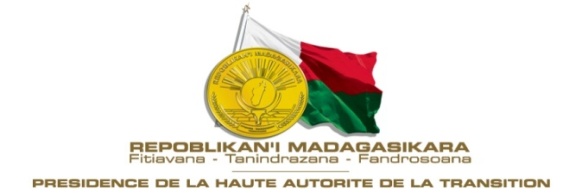 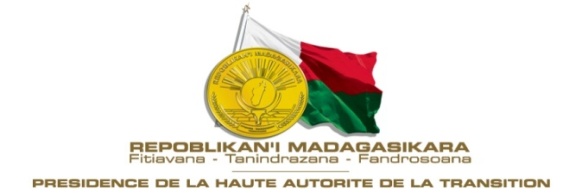 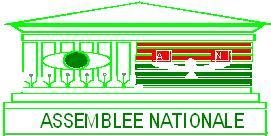 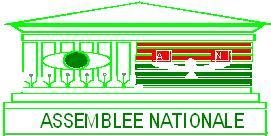 LISTE DES TEXTES DES TEXTES EN INSTANCE OU AJOURNESProjet de loi en instanceLe projet de loi ajourné au SénatPropositions de loiListe des propositions de loi adoptées à l’Assemblée nationale mais ajournées au Sénat.Liste des propositions de loi déposéesProposition de loi n°004-2020/PL portant sur la reconstitution des informations foncières manquantes ou disparues, présentée par le Député RAHOLDINA  RANAIVO Herinantsoina élu à Antananarivo VProposition de loi n°03-2020/PL portant modification de la Loi n° 2011-005 du 01 août 2011 instituant l’Ordre des Géomètres Experts à Madagascar, Présentée par le Député de Madagascar RAHOLDINA RANAIVO Herinantsoina, [redéposé] . Proposition de loi n°001/12019 modifiant et complétant certaines dispositions de l’Ordonnance n° 60-064 du 22juillet 1960, modifiée par la loi n°61-052 du 13 décembre 1961, la loi n°62-005 du 6 juin 1962, l’ordonnance n°73-049 du 27 août 1973, la loin0 95-021 du 18 septembre 1995 et la loi n°2016-038 du 25 janvier 2017 portant Code de la Nationalité Malagasy, présentée par les Sénateurs de Madagascar ABDIRASSOUL Mohamed Mourad et RAKOTOMANANA Honoré.Proposition de loi n°002-2020/PL modifiant et complétant la loi n° 88-028 du 16 décembre 1988 tendant à renforcer la répression des vols de vanille, présentée par MICHELLE Bavy Aneglica, Députée élu à Toamasina.Proposition de loi n°05-2020/PL portant réorganisation de l’exploitation de la filière de la vanille, présentée par DINAH Romual, Député de Madagascar élu à MaroantsetraProposition de résolutionProposition de résolution°002-2019/PR portant Code d’éthique et de déontologie de l’Assemblée nationale Présentée par le Député ANDRIANAMBININA Djohary Lee, élu à VondrozoN° ordreIntitulé01Projet de loi n°004/2020 du 20/05/2020 autorisant la ratification de la Convention de rétrocession de la Facilité de Crédit Rapide FCR, conclue le 30 avril 2020 entre l’Etat malagasy représenté par le Ministre de l’Economie et des Finances et la Banky Foiben’i Madagasikara BFM02Projet de loi  n°005/2017 du 03 mai 2017 modifiant et complétant certaines dispositions de la Loi n°2003-042 du 3 septembre 2004 sur les procédures collectives d’apurement du passif, adopté le 07/06/17 à l’Assemblée nationale et amendé par le Sénat. (Transmis par le Sénat le 11 décembre 2019)N° ordreIntituléAdoption en Séance plénièreDate d’envoi01Projet de loi n°024/2018 portant refonte de la loi n°2006-031 du 24/11/06 fixant le régime juridique la propriété foncière privée non  titrée11/12/1812/12/18N° ordreIntituléAdoption en Séance plénièreDate d’envoi01Proposition de loi n°01-2019/PL Modifiant certaines dispositions de la loi n°2011-013 du 9 septembre 2011 portant statut de l’Opposition et des partis d’opposition, présentée par le Député RAZAFINTSIANDRAOFA Jean Brunelle, Vice-Président de l’Assemblée nationale21/08/1922/08/1902Proposition de loi n°03-2019/PL relative à la production et à la commercialisation du toaka gasy, présentée par le Député RAZAFINTSIANDRAOFA Jean BrunelleVice-Président de l’Assemblée nationale16/06/2018/06/2003Proposition de loi n°002/2015 modifiant certaines dispositions de la loi n°2001-004 portant réglementation générale des dina en matière de sécurité publique, présentée par le député RIVOTIANA Jean Bosco 23/05/1730/05/1704Proposition de loi n°002/2016 modifiant et complétant certaines dispositions de la Loi n°2014-020 du 20 août 2014 relative aux ressources des Collectivités Territoriales Décentralisées, aux modalités d’élections , ainsi qu’à l’organisation, au fonctionnement  et aux attributions de leurs organes, présentée par le Député de Madagascar DJAOSERA Irénée, élu à Analalava.20/06/16?05Proposition de loi n°004-2017 portant régime de retraite parlementaire, présentée par le Député REMI dit Djao Jean07/12/1708/12/17